To add new funding to your account please follow the below steps:Click on “user”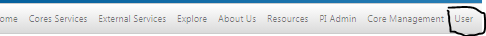 Click “New Fund”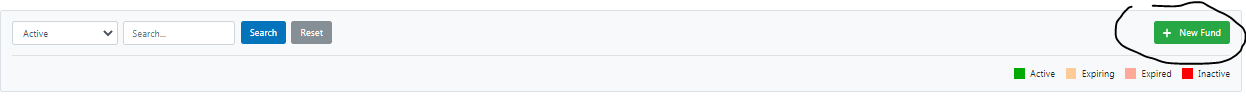 Complete the below request and click “assign fund”: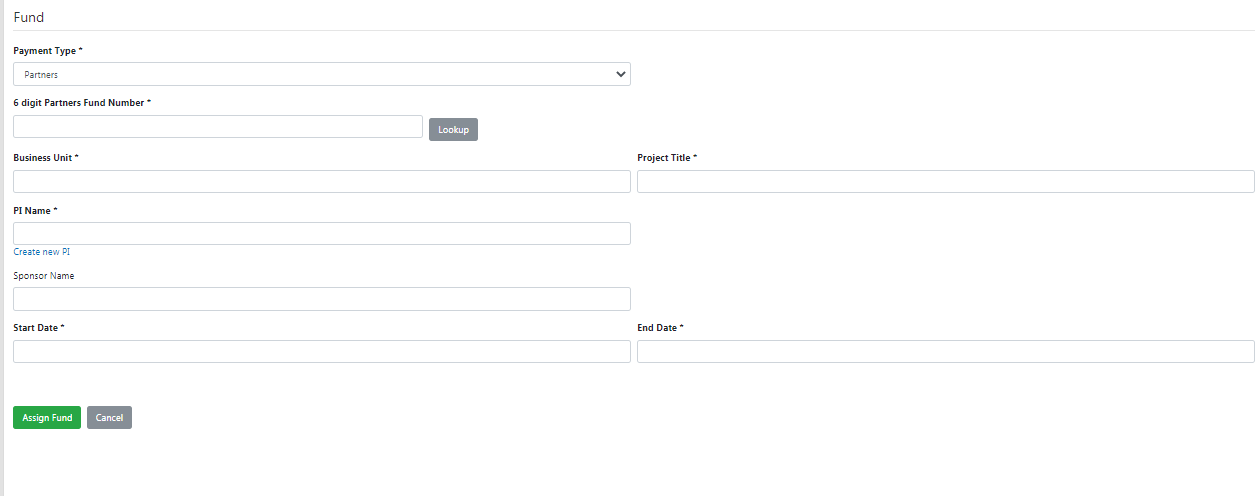 To remove the fund from your account or update your services request fund follow the below steps: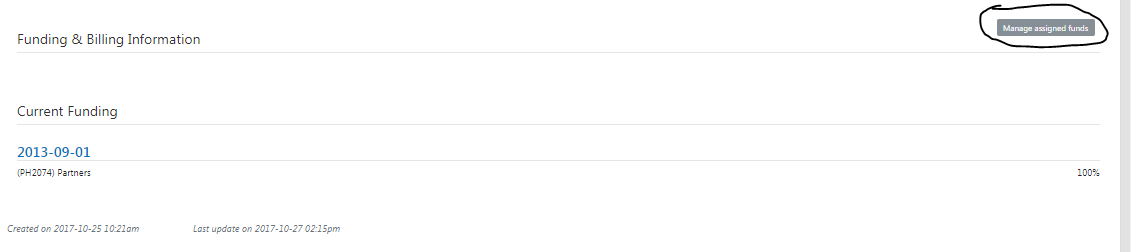 Click on “the downward arrow” and click “Edit”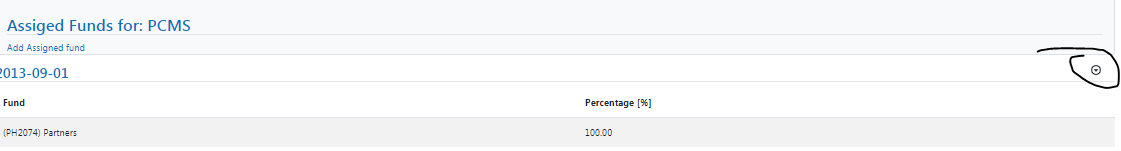 You can remove a fund or select a new fund for this services request: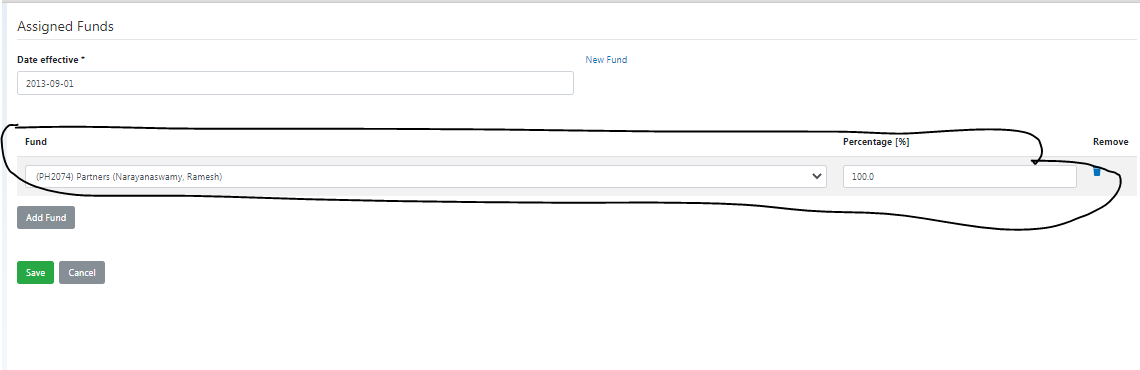 